City of Tetonia 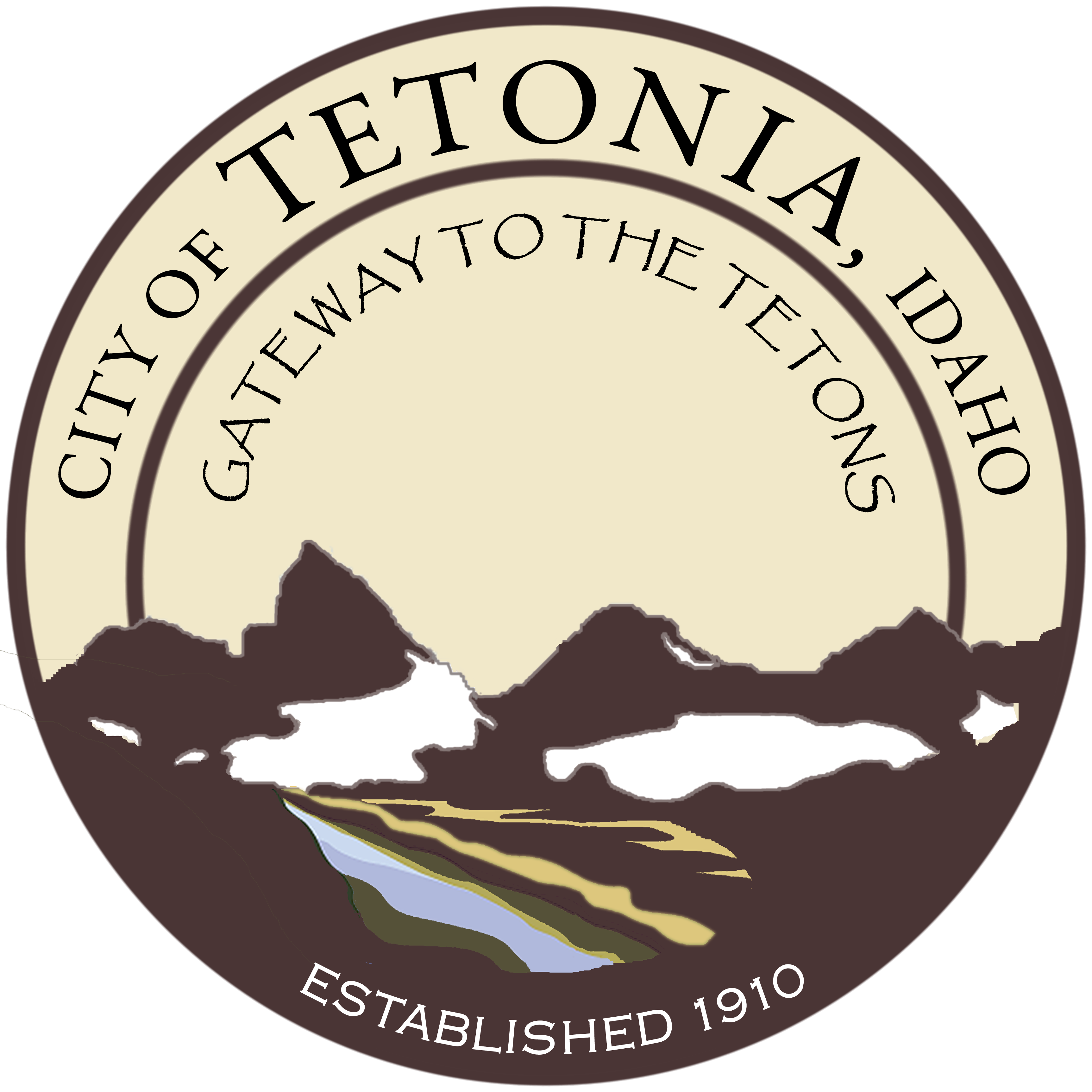 Tetonia City CouncilRegular MeetingCity Hall-3192 Perry AveOctober 9, 20177:00 pmOpen MeetingCall to order by Mayor at 7:02 pm/Pledge of AllegianceRoll call by Clerk – Council President, Tom Abbott; Council Member, Bucky Matkin; Council Member, Nanci Garling; Council Member, Aaron Hansen; City Attorney, Bart BirchAmended Agenda if needed (stating the “good Faith” reason why in Accordance with Idaho Code 67-2343)Public in attendance – Orville ArmstrongGeneral BusinessLinda Herrera and Sharon Fox were not in attendance, so the meeting proceeded with the remaining agenda.Update on Water ProjectMayor Hoopes - All documents have been signed and everything is in place for the water project to proceed.  Construction should start on the 23rd of this month.  Distribution lines will be done first and then the well will be dug at a later date.  There is an issue with getting the well drilling done right now.  They will do all they can this fall and then stop for the winter and come back in the spring.Bucky Matkin states that according to the contractor, 3H gets 120 days to complete the project even if they do stop in the middle of the project due to weather.   The heard completion date is sometime in June, but that number has to move if the City held them back.Mayor Hoopes states that Forsgren has stated that 3H has to stick with t he contract.  No one from the City should allow the contractor to change anything.  All questions need to be address to Forsgren.Status on 6170 South 3rd. StreetMayor Hoopes Both the owner and the tenants have received letters, but I have seen no change.Bart Birch – They responded last time we filed criminal charges.   I think that the City needs to toughen their nuisance ordinance.Mayor Hoopes – I plan to meet with the City of St. Anthony to see what they do..  Let’s move forward on this one.  Of the three surveys that we have gotten back, all wanted the town cleaned up.Bart Birch – We need to go ahead and file a criminal action against the property.  We should just move forward.  We will have to have her served at her new address.  The action needs to be filed against the owner.Consideration of adhering to the Utility rates as stated in the Ordinance 2017-2Mayor Hoopes – In your packets you will see the changes.  We were supposed to evaluate it yearly and we haven’t.  This change would definitely increase their bills by quite a bit.Bucky Matkin – The overall rates were lower three years ago.  We don’t want to create a hardship.  Mayor Hoopes – The RV Park and the Motel appear to be busy most of the time.  This was a benefit to them because business was slow and we were trying to help them get started.   Does anyone know what they occupancy rate?Aaron Hansen – We made the initial decision in November when we first talked to them.  Bucky Matkin – The previous owner was only charged this higher rate.  Because their bills were never that high.  Since the new owners took over, we haven’t had any trouble collecting the rates where we have sent them.  Initially we decided on a temporary rate. We have changed clerks so many times, that the Council has overlooked going back to what they should have been paying.  I think we should contact them, let them know for the last three years we have given them a good deal and see how they want to go about it.  Mayor Hoopes - We should talk to them before we do any increases.  They can come and talk to us next month if they have a problem with this going up.Bucky Matkin – I am ok if we just charged them the seasonal rate year round.  That is still a good rate for them and us.Nanci Garling – What do we charge the other businesses?Mayor Hoopes – Each business has a rate depending on their type of business and their capacity. Nanci Garling – I move that we contact Teton Peaks RV Park and Teton Peaks Lodge to discuss this issue with them.Bucky Matkin – I second the motion.All in favor.  Motion carries.Utility DepositsJean Hansen – Only by chance I have noticed that there is no continuity in receipt of utility deposits – neither getting them or the amount that is taken.  I know that some of the individuals who supposedly have deposits have moved.  Aaron Hansen - If they don’t have a verified deposit then they didn’t make a deposit.  When Carol was here there were some depositsBucky Matkin – Brittany previously brought this up and we decided that we wanted deposits.Mayor Hoopes – We should check with Brittany and other past clerks and see what they had done.Cleaning Project Mayor Hoopes – The carpet in the office needs to be cleaned and there is no one actually assigned to do any of the cleaning in the office.Nanci Garling – Could we hire a maintenance person?Mayor Hoopes – It wasn’t as big an issue before we fixed up the bldg. I don’t want to be embarrassed when we have people come in. Aaron Hansen – We need to schedule a regular cleaning day.Mayor Hoopes – The bathroom needs to be cleaned regularly. The windows need to be washed etc.  If it is cleaned regularly, it will stay cleaning longer.  I vacuumed a week ago and it needs to be vacuumed again.Bucky Matkin –The employees should keep their own work stations clean.  But we could get everything else done once a week.  Hopefully for less than $25.00.  We could do an hour a week or an hour every other week.  Start out with cleaning once a week. They need to deep clean first and then weekly. If they supply everything they will probably charge more.Aaron Hansen – I move that we request bids to do weekly cleaning.Nanci Garling – I second the motion.All in favor. Motion carries.Mayor Hoopes – We also need to set aside a cleaning day where we can check on all the contents stored in the outside buildings.  There is a lot of stuff in there that we should probably check through and clean out.  I have no idea what we have in there and whether we need it or not.  We need to get it done all at once and try to get it done before the weather turns bad.Comprehensive Plan Mayor Hoopes – The net section we need to review begins with the water supply.  Let’s do pages 12-17.
We need to update some of the entities - like the fire department, hospital, transportation, etc. Please look through and if you see anything that needs to be changed, please let me know and then we can follow through on it.  We need to talk to state people or census people as they should have more current rates on what housing is worth.  Aaron, does the hospital have information that you can get for us?Public WorksMitch Beard – There is a training class for a two day course in Pocatello for waste water sewer treatment.  I would like permission to pay for and attend that class.Mayor Hoopes – Go ahead and go to that.Mitch Beard – DEQ came up Friday for their inspection.  They want us to update the signs that hang on the gate that goes into the sewer lagoon so that we have a sign in Spanish.  DEQ also stated that the hay ground needs to be dug up and planted to something like alfalfa.  This is the ground that we have leased out to Fullmers.  Maybe Fullmers would pay for some of it.  Bucky Matkin - Usually anyone who we ask to plant alfalfa on a plot will want a 7 year contract.  We may need to renegotiate their contract.  We should notify them and see if they can come in and discuss it.  Aaron Hansen – What does the seed cost for 40 acres?Mitch Beard – The cost is about $120 an acre.  Bucky Matkin – Concerning the $40,000 that we need to contribute to the Water Project - do we need to open the budget and get it documented in this budget cycle? Aaron Hansen – We have already put money in so we don’t have to put in a full $40,000 additional.   Mayor Hoopes - We can’t open the budget until we are in that budget year – FY 2018.  We can do it next month.  We have to OK putting the money in and then we need to advertise the change in the budget.Aaron – approve minutesTom – secondMotion carrier.Claims and Revenue –Velda is happy – Idaho Tax Commission – state taxes – Aaron that makes sense.Tom Abbott – testing went well, coliform and everything came back goodMitch need to put more chlorine in the water for the water app for the growing ground.Mitch missed the lead and copper test deadline on the water.  Mitch explains – he was supposed to take 5 samples around town.  And he didn’t know that so he missed deadline.  So he needs to do it next year.Claims and revenue – Nanci move to accept the claims and revenueBucky – seconds the motionAll in favor.Bucky adjourn the meeting’